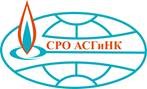 САМОРЕГУЛИРУЕМАЯ ОРГАНИЗАЦИЯАССОЦИАЦИЯ СТРОИТЕЛЕЙ ГАЗОВОГО И НЕФТЯНОГО КОМПЛЕКСОВ(СРО АСГиНК)ПРИСУТСТВОВАЛИ:Пономаренко Дмитрий Владимирович – Председатель Контрольной комиссии;Скурихин Владимир Александрович – зам. председателя Контрольной комиссии;Велентеенко Анатолий Михайлович;Воробей Олег Михайлович;Карпухин Александр Анатольевич;Федоров Александр Александрович.Приглашенные:Летаев Андрей Евгеньевич – Заместитель генерального директора СРО АСГиНК;Ревин Анатолий Иванович – Главный специалист Контрольно-экспертного управления СРО АСГиНК;Пысина Людмила Анатольевна – Начальник финансово-экономического управления СРО АСГиНК.Кворум имеется.Заседание Контрольной комиссии Саморегулируемой организации Ассоциация строителей газового и нефтяного комплексов правомочно.Председательствовал – Пономаренко Дмитрий Владимирович.Секретарь – Карпухин Александр Анатольевич.ПОВЕСТКА ДНЯ:О рассмотрении документов, предоставленных для внесения изменений в Единый реестр сведений о членах СРО.СЛУШАНИЯ:1. По данному вопросу повестки дня – докладчик В.А. СкурихинВ.А. Скурихин предложил Контрольной комиссии рассмотреть документы, полученные из открытых источников информации или предоставленные нижеуказанными организациями, входящими в состав СРО АСГиНК, на соответствие требованиям Градостроительного кодекса РФ и Положению о членстве в СРО АСГиНК, в том числе о требованиях к членам Ассоциации о размере, порядке расчета и уплаты вступительного взноса, членских и иных взносов, для внесения изменений в Единый реестр сведений о членах СРО;- предложил Контрольной комиссии рекомендовать Совету Ассоциации внести изменения в Единый реестр сведений о членах СРО, в соответствии с полученной из открытых источников информацией и предоставленными заявлениями о внесении изменений по следующим организациям:- в связи с изменением идентификационных данных:1) Номер по реестру: 29Наименование организации: АО «Специализированное управление №7 Ремонт и Турбомонтаж»ИНН: 7709021370Прежний руководитель: Бондарчук Лариса ИгоревнаНовый руководитель: Белоусов Михаил Александрович2) Номер по реестру: 70Наименование организации: ООО «ГазЭнергоСервис» ИНН: 7702599998Прежний руководитель: Андрианов Александр КонстантиновичНовый руководитель: Юркова Наталия ИвановнаПрежний юридический адрес: 117393, г. Москва, улица Академика Пилюгина, д.22, этаж 17, помещение XXXIX,Новый юридический адрес: 117393, г. Москва, улица Академика Пилюгина, д.22, этаж 17, помещение XXXIX, комната 13) Номер по реестру: 184Наименование организации: АО «АтлантикТрансгазСистема»ИНН: 7723011060Прежний юридический адрес: 109388, Российская Федерация г. Москва ул. Полбина д.11 Новый юридический адрес: 117574, г. Москва, вн. тер. г. Муниципальный округ Ясенево, проезд Одоевского, дом 7, корпус 7, помещ.V, помещ.74) Номер по реестру: 209Прежнее наименование организации: ООО Фирма «Сервисгазавтоматика» Новое наименование организации:  ООО «ГСП Ремонт»ИНН: 7737106202Прежний юридический адрес: 117447, Российская Федерация Москва Большая Черемушкинская 13 стр. 4 Новый юридический адрес: 117420, г. Москва, вн.тер. г. муниципальный округ Черемушки, ул. Наметкина, д.12А, этаж 4, комн. 411Прежний руководитель: Румянцев Вячеслав Александрович Новый руководитель: Никишенков Евгений Михайлович5) Номер по реестру: 216Наименование организации: АО «Трансгазсервис»ИНН: 5260906364Прежний руководитель: Антонян Арсений ВитальевичНовый руководитель: Гильмутдинова Салима Димовна6) Номер по реестру: 289Наименование организации: ООО «Газпром бурение»ИНН: 5003026493Прежний руководитель: Валеев Дамир НаиловичНовый руководитель: Сугаипов Денис Асадуллаевич7) Номер по реестру: 402Наименование организации: ООО «Инфралинк»ИНН: 7727146647Прежний руководитель: Чернышов Юрий Иванович Новый руководитель: Рыбаков Андрей Владимирович8) Номер по реестру: 416Наименование организации: ООО «Современные технологии измерения газа»ИНН: 7724375247Прежний руководитель: 	Кротов Александр ВасильевичНовый руководитель:	Мирошников Александр Сергеевич 9) Номер по реестру: 434Наименование организации: ООО «Шервуд Премьер»ИНН: 7716160907Прежний руководитель: Чупин Алексей Александрович Новый руководитель: Манило Сергей Николаевич10) Номер по реестру: 455Наименование организации: ООО «Газпром телеком»ИНН: 7740000020Прежний руководитель: Межуев Николай Викторович Новый руководитель: Чепуркин Константин Витальевич11) Номер по реестру: 477Наименование организации: ООО «КорТекс Сервисез» ИНН: 7726761248Прежний юридический адрес: 117105, Российская Федерация г. Москва Варшавское шоссе д.1 стр.1-2, этаж 7, ком.41А, 41БНовый юридический адрес: 117105, г. Москва, Варшавское шоссе, д.1А, этаж 7, ком. 41А, 41Б12) Номер по реестру: 560Наименование организации: ООО «ТЭКсвязьинжиниринг»ИНН: 7736101593Прежний руководитель: Фомичев Александр Михайлович Новый руководитель: Шорников Владимир ВикторовичПрежний юридический адрес: 117246, Российская Федерация г. Москва Научный проезд дом 6Новый юридический адрес: 123290, г. Москва, вн.тер. г. Муниципальный округ Хорошевский, тупик 1-й Магистральный, д.5А, этаж 4, офис 40213) Номер по реестру: 651Наименование организации: ООО «СЕВЕРИНВЕСТГРУПП»ИНН: 1102071066Прежний руководитель: 	Головин Александр ИвановичНовый руководитель:	Подуфалов Владимир Георгиевич Прежний юридический адрес: 121357, Российская Федерация г. Москва Кутузовский проспект д.67 корпус 2, помещение V комната 3, офис 32 Новый юридический адрес: 108811, г. Москва, п. Московский, Киевское шоссе, 22-й км, домовладение 4, строение 1, блок А, этаж 6, помещение 620 А, офис 1414) Номер по реестру: 656Наименование организации: ООО «ПромТех»ИНН: 7736681834Прежний руководитель: Кузнецов Александр Сергеевич Новый руководитель: Умиев Ахмед Рукманович15) Номер по реестру: 658Наименование организации: ООО «Геострим Дриллинг»ИНН: 7733509401Прежний руководитель: 	Остапенко Андрей АльбертовичНовый руководитель:	Кобозев Роман Васильевич16) Номер по реестру: 674Наименование организации: ООО «ВымпелСтрой»ИНН: 7713738636Прежний руководитель: 	Артамонов Константин ВячеславовичНовый руководитель:	Босалыга Максим Ростиславович 17) Номер по реестру: 688Наименование организации: ООО «Строительно-монтажное управление № 36»ИНН: 6452915710Прежний юридический адрес: 125040, г. Москва, ул. Нижняя, д.14, стр.1, этаж 2, помещение 55Г, 63Новый юридический адрес: 125057, г Москва, пр-кт Ленинградский, 57, этаж Цокольный пом. II ком. 1418) Номер по реестру: 756Наименование организации: АО «Новые Технологии»ИНН: 7722741628Прежний руководитель: 	Кропотин Егор СергеевичНовый руководитель:	Левкович Георгий Игоревич19) Номер по реестру: 737Наименование организации: АО «Инвестгеосервис»ИНН: 7704627560Прежний руководитель: Туктаров Дамир ХатиповичНовый руководитель: Королев Андрей Владимирович20) Номер по реестру: 738Наименование организации: АО «ГЭХ Теплостройпроект»ИНН: 7715693797Прежний руководитель: Редин Иван ВасильевичНовый руководитель: Любушкин Роман Викторович21) Номер по реестру: 779Наименование организации: АО «Межрегионтрубопроводстрой»ИНН: 7706241963Прежний руководитель: Гатауллин Линар Рафитович Новый руководитель: Дурнин Владимир Борисович22) Номер по реестру: 785Наименование организации: ООО «Газстройпроект»ИНН: 3812137156Прежний руководитель: Аполинаров Дмитрий Вадимович Новый руководитель: Китраль Андрей Иванович23) Номер по реестру: 796Наименование организации: ООО «СОКАР КОНСТРАКШН»ИНН: 7704442625Прежний руководитель: Агакишиев Рашид Джалал ОглыНовый руководитель: Волосевич Жанна Муразиковна24) Номер по реестру: 799Наименование организации: ООО «АнодСпецСервис»ИНН: 7702423056Прежний юридический адрес: 107031, г. Москва, улица Рождественка, дом 5/7, строение 2, эт.3, пом. V, ком.7АНовый юридический адрес: 119180, г Москва, ул Большая Полянка, 7/10 / стр 1, офис В31 ком. 125) Номер по реестру: 809Наименование организации: ООО «АСК-Групп»ИНН: 5036160208Прежний руководитель: Петров Сергей ЕвгеньевичНовый руководитель: Орлов Александр Александрович26) Номер по реестру: 810Наименование организации: ООО «ВегаМашПроект»ИНН: 7724427382Прежний юридический адрес: 117405, г. Москва, ул. Кирпичные Выемки, д.2, корп.1, этаж 2, помещение Х, комната 32Новый юридический адрес: 117534, г Москва, ул Кировоградская, 23А, этаж 3 помещ. 33927) Номер по реестру: 812Наименование организации: ООО «Глобал-Нефтегазсервис»ИНН: 7719558196Прежний руководитель: 	Каширин Николай ВитальевичНовый руководитель:	Антонов Дмитрий Александрович28) Номер по реестру: 813Наименование организации: ООО «ГСИ-Гипрокаучук» ИНН: 7719788256Прежний руководитель: Шиенок Геннадий ВалерьевичНовый руководитель: Синицын Денис Владимирович29) Номер по реестру: 814Наименование организации: АО «Глобалстрой-Инжиниринг» ИНН: 8608020333Прежний руководитель: Доказов Андрей АлександровичНовый руководитель: Белый Алексей Васильевич30) Номер по реестру: 816Наименование организации: ООО «ДСС»ИНН: 7719827699Прежний руководитель: 	Шатилов Антон ИгоревичНовый руководитель:	Костылев Дмитрий Николаевич31) Номер по реестру: 825Наименование организации: ООО «Инновационные сырьевые технологии» ИНН: 7729774936Прежний юридический адрес: 119607, РФ Мичуринский проспект 45Новый юридический адрес: 119607, РФ, г.Москва, Мичуринский проспект 4532) Номер по реестру: 835Наименование организации: ООО «БК-Сервис»ИНН: 7736319864Прежний юридический адрес: 119119, г. Москва, Ленинский проспект, дом 42, корпус 1-2-3, этаж 3, комната 13-12Новый юридический адрес: 119311, г Москва, пр-кт Вернадского, 9/10, кв 433) Номер по реестру: 838Наименование организации: ООО «Русстройтехнологии»ИНН: 7714957736Прежний руководитель: Зезуль Сергей АндреевичНовый руководитель: Лескив Александр Сергеевич34) Номер по реестру: 843Наименование организации: ООО «НОРМАКС»ИНН: 9715369970Прежний юридический адрес: 115114, Российская Федерация, г. Москва, 2-й Павелецкий проезд, дом 5, стр.1, этаж 5, пом.VII, ком.5 Новый юридический адрес: 109428, г Москва, пр-кт Рязанский, 10 / стр 18, этаж/помещение 8/11/8 офис 8.3/856Прежний руководитель: Квариани Леван ВалерьяновичНовый руководитель: Атрасев Дмитрий Васильевич35) Номер по реестру: 847Наименование организации: ООО «Севертранснеруд»ИНН: 7714608742Прежний руководитель: 	Жидкомлинов Демьян АлександровичНовый руководитель:	Николаев Иван Александрович36) Номер по реестру: 848Наименование организации: ООО «ФасадЖилСтрой»ИНН: 7728487174Прежний юридический адрес: 117342, Российская Федерация г.Москва ул. Бутлерова д.17Б эт. 2, пом. XI, комн. 60е, оф. 237Новый юридический адрес: 117513, г. Москва, ул. Академика Бакулева, д. 10, э/пом/к/оф 1/XIII/1/2137) Номер по реестру: 849Прежнее наименование организации: АО «Аврора» Новое наименование организации: АО «Газпром Шельфпроект»ИНН: 7730250045Прежний руководитель: Лаврененок Дмитрий Александрович Новый руководитель: Коробков Александр Николаевич38) Номер по реестру: 856Наименование организации: ООО «Сюльдюкар Геологоразведка»ИНН: 7702416524Прежний руководитель: 	Ракитин Владимир СергеевичНовый руководитель:	Якимов Юрий Анатольевич39) Номер по реестру: 859Наименование организации: ООО «СТРОЙПРОЕКТГРУПП»ИНН: 9729311346Прежний юридический адрес: 119501, город Москва, Нежинская ул, д. 9, кв. 25Новый юридический адрес: 121471, г Москва, ул Рябиновая, 26 / стр 1, этаж 5 офис А501-140) Номер по реестру: 860Наименование организации: ООО «Объединенная Региональная Энергетическая Компания»ИНН: 7719575459Прежний юридический адрес: 125080, проезд Светлый д.10 корп.2 кв.77, ком.2Новый юридический адрес: 125080, г.Москва, проезд Светлый д.10 корп.2 кв.77, ком.2 41) Номер по реестру: 862Наименование организации: ООО «РУБИКОН»ИНН: 2724175922Прежний руководитель: 	Баталов Александр МихайловичНовый руководитель:	Адамов Руслан КонстантиновичГолосование:По данному вопросу повестки дня решили:Документы, полученные из открытых источников информации и/или представленные вышеуказанными организациями, для внесения изменений в Единый реестр сведений о членах СРО, признать соответствующими требованиям Градостроительного кодекса РФ и Положению о членстве в СРО АСГиНК, в том числе о требованиях к членам Ассоциации о размере, порядке расчета и уплаты вступительного взноса, членских и иных взносов.Рекомендовать Совету Ассоциации внести вышеуказанные в данном разделе изменения в Единый реестр сведений о членах СРО.ПОВЕСТКА ДНЯ ИСЧЕРПАНА.Заседание Контрольной комиссии Саморегулируемой организации Ассоциация строителей газового и нефтяного комплексов закрыто.ПРОТОКОЛ ЗАСЕДАНИЯ КОНТРОЛЬНОЙ КОМИССИИПРОТОКОЛ ЗАСЕДАНИЯ КОНТРОЛЬНОЙ КОМИССИИПРОТОКОЛ ЗАСЕДАНИЯ КОНТРОЛЬНОЙ КОМИССИИ«15» сентября 2022 г.Москва№ 239«ЗА»6 голосов«ПРОТИВ»0 голосов«ВОЗДЕРЖАЛОСЬ»0 голосовПредседатель Контрольной комиссииПономаренко Дмитрий ВладимировичСекретарьКонтрольной комиссииКарпухин Александр Анатольевич